Русский язык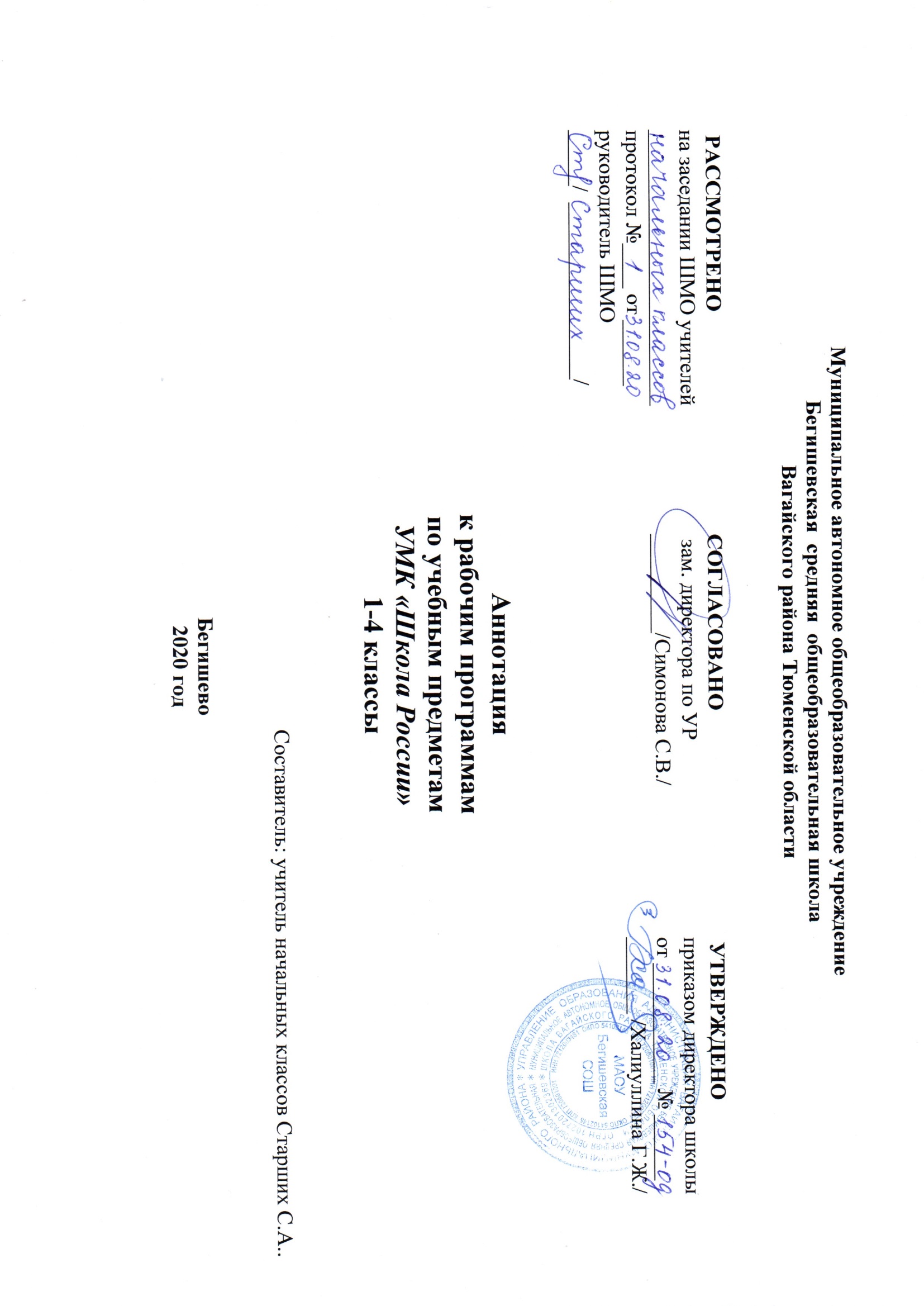 Рабочая программа учебного предмета «Русский язык» составлена на основе нормативных документов:Закон РФ «Об образовании в Российской Федерации» от 29 декабря 2012 года № 273- ФЗ;Порядок организации и осуществления образовательной деятельности по основным общеобразовательным программам - образовательным программам начального общего, основного, общего и среднего общего образования (утвержден приказом Минобрнауки России от 30.08.2013 № 1015;Приказ Минобрнауки России от 6 октября 2009г. № 373 «Об утверждении федерального государственного образовательного стандарта начального общего образования»;Приказ Министерства образования и науки Российской Федерации от 31.12.2015г. № 1576 «О внесении изменений в федеральный государственный образовательный стандарт начального общего образования, утвержденный приказом Министерства образования и науки Российской Федерации от 6 октября 2009г. № 373»; Примерная основная образовательная программа начального общего образования;Учебный план МАОУ Бегишевской СОШ  на 2020 -2021 учебный год.Авторская программа по обучению грамоте Н.Г. Агарковой,  Н.М. Лавровой  и программы по русскому языку М.Л. Каленчук,  Н. А. Чураковой, О.В. Малаховской, Т.А. Байковой, Н.М. Лавровой  «Программы по учебным предметам»,  М.:  Академкнига/учебник, .) Общая характеристика учебного предмета Познавательная цель: формирование у учащихся представлений о языке как составляющей целостной научной картины мира, ознакомление учащихся с основными положениями науки о языке и формирование на этой основе знаково-символического восприятия, логического мышления и воображения учащихся. Социокультурная цель: формирование коммуникативных компетенций учащихся как показателя общей культуры человека, развития устной и письменной речи, монологической и диалогической речи, а также навыков грамотного, безошибочного письма как показателя общей культуры человека. Задачи:  Развитие речи, мышления, воображения школьников, умения выбирать средства языка в соответствии с особенностями и условиями общения;  Освоение первоначальных знаний о лексике, фонетике, грамматике русского языка;  Овладение умениями правильно писать и читать, участвовать в диалоге, составлять несложные монологические высказывания и письменные тексты-описания и тексты-повествования небольшого объема;  Воспитание позитивного эмоционально-ценностного отношения к русскому языку, чувства сопричастности к сохранению его уникальности и чистоты; пробуждение познавательного интереса к языку, стремления совершенствовать свою речь. Обучение грамоте: Учебник «Азбука. Обучение грамоте и чтению», 1 класс (авторы Н.Г.Агаркова и Ю.А.Агарков), является составной частью завершенной предметной линии «Русский язык» комплекта «Перспективная начальная школа», направленной на реализацию государственного образовательного стандарта начального общего образования. Цель курса «Обучение грамоте» — обучение первоначальному чтению и письму на основе ознакомления учащихся с наиболее общими закономерностями устройства и функционирования графической системы русского языка. Учет психологической характеристики современного школьника потребовал пересмотра некоторых важных теоретических позиций, продумывания особого гуманитарного статуса учебно-методического комплекта по русскому языку, включения в его корпус той словарной и орфоэпической работы, которая никогда ранее не практиковалась как система.  Программа разработана в соответствии с требованиями Федерального государственного образовательного стандарта, сделавшего упор на формирование универсальных учебных действий (УДД), на использование приобретенных знаний и умений в практической деятельности и в повседневной жизни. Программа разработана и в соответствии с принципами, которые сформулированы в концепции «Перспективная начальная школа» (т. е. принципами развивающего обучения, которые сочетаются с традиционным принципом прочности). Организация фонетической работы (начиная с 1-го класса), позволяющей значительно уменьшить количество дисграфических ошибок, становится одним из важнейших оснований для решения орфографических задач. Начиная со 2-го класса, фонетический анализ слова дополняется морфемным (причем морфемный анализ частично сопровождается словообразовательным анализом), что дает школьнику еще один инструмент для решения орфографических задач. С 3-го класса эти два вида анализа слова (где слово рассматривается пока в его статике) дополняются обращением к морфологическому анализу слова (где слово исследуется в изменениях его форм), что практически завершает создание инструмента, обеспечивающего проверку правописания основного круга орфограмм. Решение проблем развития речи опирается на разведение представлений о языке и о речи: язык как система позволяет одно и то же сообщение выразить массой способов, а речь ситуативна — это реализация языка в конкретной ситуации. В связи с этим программой предусматриваются две линии работы: первая поможет школьникам усвоить важнейшие коммуникативные формулы устной речи, регулирующие общение детей и взрослых, детей между собой; вторая линия позволит освоить основные жанры письменной речи, доступные возрасту: от поздравительной открытки и телеграммы до аннотации и короткой рецензии на литературное произведение. Место учебного предмета, курса в учебном плане. В начальном обучении предмет «Русский язык» занимает ведущее место, поскольку успехи в изучении русского языка во многом определяют результаты обучения школьника по другим школьным предметам, а также обеспечивают успешность его «проживания» в детском обществе.Программно-методическое обеспечение 1 класс 1. Агаркова Н.Г., Агарков Ю.А. Азбука. 1 класс: Тетради по письму № 1, № 2,  № 3. –М.: Академкнига/Учебник. 2. Агаркова Н.Г., Агарков Ю.А. Азбука. Обучение грамоте и чтению: 1 класс: Методическое пособие. –М.: Академкнига/Учебник. 3. Чуракова Н.А. Русский язык. 1 класс: Учебник. —М.: Академкнига/Учебник.4. Гольфман Е.Р. Русский язык: Тетрадь для самостоятельной работы. 1 класс. —М.: Академкнига/Учебник.5. Чуракова Н.А., Гольфман Е.Р. Русский язык: 1 класс: Методическое пособие. —М.: Академкнига/Учебник.6. Лаврова Н.М. Русский язык. Сборник проверочных и контрольных работ. 1–2 классы: Методическое пособие. —М.: Академкнига/Учебник.2класс1. Чуракова Н.А. Русский язык. 2 класс: Учебник. В 3 ч. Часть 1. —М.: Академкнига/Учебник.2. Каленчук М.Л., Малаховская О.В., Чуракова Н.А. Русский язык. 2 класс: Учебник. В 3ч. Часть 2. —М.: Академкнига/Учебник.3. Чуракова Н.А. Русский язык. 2 класс: Учебник. В 3 ч. Часть 3. —М.: Академкнига/Учебник.4. Байкова Т.А.,  Малаховская О.В., Ерышева Е.Р. Русский язык: Тетрадь для самостоятельной работы № 1.  2 класс. —М.: Академкнига/Учебник.5. Байкова Т.А., Малаховская О.В. Русский язык: Тетрадь для самостоятельной работы № 2. 2 класс.—М.: Академкнига/Учебник.6. Чуракова Н.А., Каленчук М.Л.,  Малаховская О.В., Байкова Т.А. Русский язык. 2 класс: Методическое пособие. —М.: Академкнига/Учебник.7. Лаврова Н.М. Русский язык. Сборник проверочных и контрольных работ. 1–2 классы: Методическое пособие. —М.: Академкнига/Учебник.3 класс1. Каленчук М.Л., Чуракова Н.А., Байкова Т.А. Русский язык. 3 класс: Учебник. В 3 ч. Часть 1.—М.: Академкнига/Учебник.2. Каленчук М.Л., Малаховская О.В., Чуракова Н.А. Русский язык. 3 класс. Учебник. В 3 ч. Часть 2. —М.: Академкнига/Учебник.3. Каленчук М.Л., Чуракова Н.А., Байкова Т.А. Русский язык. 3 класс: Учебник. В 3 ч. Часть 3. —М.: Академкнига/Учебник.4. Байкова Т.А. Русский язык: Тетрадь для самостоятельной работы №1, №2. 3 класс. —М.: Академкнига/Учебник.5. Абрамова М.Г., Байкова Т.А., Малаховская О.В. Русский язык. 3 класс: Методическое пособие. —М.: Академкнига/Учебник.6. Лаврова Н.М. Русский язык. Сборник проверочных и контрольных работ. 3–4 классы: Методическое пособие. —М.: Академкнига/Учебник.4 класс1. Каленчук М.Л., Чуракова Н.А., Байкова Т.А. Русский язык. 4 класс: Учебник. В 3 ч. Часть 1. —М.: Академкнига/Учебник.2. Каленчук М.Л., Чуракова Н.А., Малаховская О.В. Русский язык. 4 класс: Учебник. В 3 ч. Часть 2. —М.: Академкнига/Учебник.3. Каленчук М.Л., Чуракова Н.А., Байкова Т.А. Русский язык. 4 класс: Учебник. В 3 ч. Часть 3. —М.: Академкнига/Учебник.4. Байкова Т.А. Русский язык: Тетрадь для самостоятельной работы № 1, № 2. 4 класс. —М.: Академкнига/Учебник.5. Чуракова Н.А., Байкова Т.А.,Малаховская О.В. Русский язык. 4 класс: Методическое пособие. —М.: Академкнига/Учебник.Литературное чтениеРабочая программа учебного предмета «Русский язык» составлена на основе нормативных документов:Закон РФ «Об образовании в Российской Федерации» от 29 декабря 2012 года № 273- ФЗ;Порядок организации и осуществления образовательной деятельности по основным общеобразовательным программам - образовательным программам начального общего, основного, общего и среднего общего образования (утвержден приказом Минобрнауки России от 30.08.2013 № 1015;Приказ Минобрнауки России от 6 октября 2009г. № 373 «Об утверждении федерального государственного образовательного стандарта начального общего образования»;Приказ Министерства образования и науки Российской Федерации от 31.12.2015г. № 1576 «О внесении изменений в федеральный государственный образовательный стандарт начального общего образования, утвержденный приказом Министерства образования и науки Российской Федерации от 6 октября 2009г. № 373»; Примерная основная образовательная программа начального общего образования;Учебный план МАОУ Бегишевской СОШ  на 2020 -2021 учебный год.Авторская программа «Обучение грамоте», авторов Н.Г. Агаркова, Ю.А. Агарков, Москва, Академкнига/учебник, 2016 год  и программы «Литературное чтение» Москва, Академкнига/учебник, 2016.  Общая характеристика учебного предмета Основная (метапредметная) цель: формирование грамотного читателя, который с течением времени сможет самостоятельно выбирать книги и пользоваться библиотекой, ориентируясь на собственные предпочтения, и в зависимости от поставленной задачи, а также сможет использовать свою читательскую деятельность как средство самообразования. В рамках данной предметной области решаются разноплановые предметные задачи: - духовно-нравственная (от развития умения (на материале художественных произведений) понимать нравственный смысл целого до развития умения различать разные нравственные позиции); - духовно-эстетическая (от формирования умения видеть красоту целого до воспитания чуткости к отдельной детали); - литературоведческая (от формирования умения различать разные способы построения картин мира в художественных произведениях (роды, виды и жанры литературы) до развития понимания, с помощью каких именно средств выразительности достигается желаемый эмоциональный эффект (художественные приемы)); - библиографическая(от формирования умений ориентироваться в книге по ее элементам и пользоваться ее справочным аппаратом до формирования умений работать сразу с несколькими источниками информации и осознанно отбирать список литературы для решения конкретной учебной задачи). Система начального литературного образования на своем специфическом материале работает на достижение общих целей начального образования: - развитие личности школьника, его творческих способностей; - сохранение и поддержка индивидуальности ребенка; - воспитание духовности, нравственных и эстетических чувств, эмоционально-ценностного позитивного отношения к себе и окружающему миру. Цель курса литературного чтения - воспитание компетентного читателя, который имеет сформированную духовную потребность в книге как средстве познания мира и самого себя, а также развитую способность к творческой деятельности. Задачами курса литературного чтения, ориентированного на требования Федерального государственного образовательного стандарта начального общего образования, являются: 1) расширение представлений детей об окружающем мире и внутреннем мире человека, человеческих отношениях, духовно-нравственных и эстетических ценностях, формирование понятий о добре и зле; 2) развитие отношения к литературе как явлению национальной и мировой культуры, как средству сохранения и передачи нравственных ценностей и традиций; расширение представления детей о российской истории и культуре; 3) создание условий для постижения школьниками многоплановости словесного художественного образа на основе ознакомления с литературоведческими понятиями и их практического использования; 4) воспитание культуры восприятия художественной литературы разных видов и жанров; обогащение мира чувств, эмоций детей, развитие их интереса к чтению; осознание значимости чтения для личного развития; формирование потребности в систематическом чтении, в том числе для успешности обучения по всем учебным предметам; 5) развитие речевых навыков школьников, связанных с процессами: восприятия (аудирование, чтение вслух и про себя), интерпретации (выразительное чтение, устное и письменное высказывания по поводу текста), анализа и преобразования художественных, научно-популярных и учебных текстов, собственного творчества (устное и письменное высказывания на свободную тему). Место учебного предмета, курса в учебном плане. Программно-методическое обеспечение: 1 класс: 1. Агаркова Н.Г., Агарков Ю.А. Азбука. 1 класс: Учебник по обучению грамоте и чтению. Под ред. М.Л. Каленчук.–М.: Академкнига/Учебник.2.Чуракова Н.А. Литературное чтение. 1 класс: Учебник. — М.: Академкнига/Учебник. 3.Чуракова Н.А. Литературное чтение. 1 класс: Хрестоматия. — М.: Академкнига/Учебник. 4.Малаховская О.В. Литературное чтение. 1 класс: Тетрадь для самостоятельной работы. — М.: Академкнига/Учебник. 5.Чуракова Н.А., Малаховская О.В. Литературное чтение. 1 класс: Методическое пособие. — М. : Академкнига/Учебник. 2 класс: 1.Чуракова Н.А. Литературное чтение. 2 класс: Учебник. В 2 ч. Часть 1. — М.: Академкнига/Учебник. 2.Чуракова Н.А. Литературное чтение. 2 класс: Учебник. В 2 ч. Часть 2. — М.: Академкнига/Учебник. 3.Малаховская О.В. Литературное чтение. 2 класс: Хрестоматия. Под ред. Чураковой Н.А. — М.: Академкнига/Учебник. 4.Малаховская О.В. Литературное чтение. 2 класс: Тетради для самостоятельной работы № 1 и № 2. — М.: Академкнига/Учебник. 5.Чуракова Н.А., Малаховская О.В. Литературное чтение. 2 класс: Методическое пособие. — М.: Академкнига/Учебник. 3 класс: 1.Чуракова Н.А. Литературное чтение. 3 класс: Учебник. В 2 ч. Часть 1. — М.: Академкнига/Учебник. 2.Чуракова Н.А. Литературное чтение. 3 класс: Учебник. В 2 ч. Часть 2. — М.: Академкнига/Учебник. 3.Малаховская О.В. Литературное чтение. 3 класс: Хрестоматия. Под ред. Чураковой Н.А. — М.: Академкнига/Учебник. 4.Малаховская О.В. Литературное чтение. 3 класс: Тетради для самостоятельной работы № 1 и № 2. — М.: Академкнига/Учебник. 5.Чуракова Н.А., Борисенкова О.В., Малаховская О.В. Литературное чтение. 3 класс: Методическое пособие. — М.: Академкнига/Учебник. 4 класс: 1.Чуракова Н.А. Литературное чтение. 4 класс: Учебник. В 2 ч. Часть 1. —М.: Академкнига/Учебник. 2.Чуракова Н.А. Литературное чтение. 4 класс: Учебник. В 2 ч. Часть 2. —М.: Академкнига/Учебник. 3.Малаховская О.В. Литературное чтение. 4 класс: Хрестоматия. Под ред. Чураковой Н.А. — М.: Академкнига/Учебник. 4.Малаховская О.В., Чуракова Н.А. Литературное чтение. 4 класс: Тетради для самостоятельной работы № 1 и № 2. — М.: Академкнига/Учебник.5.Борисенкова О.В., Малаховская О.В. Литературное чтение. 4 класс: Методическое пособие. — М.: Академкнига/Учебник.                                                                                               МатематикаРабочая программа учебного предмета «Русский язык» составлена на основе нормативных документов:Закон РФ «Об образовании в Российской Федерации» от 29 декабря 2012 года № 273- ФЗ;Порядок организации и осуществления образовательной деятельности по основным общеобразовательным программам - образовательным программам начального общего, основного, общего и среднего общего образования (утвержден приказом Минобрнауки России от 30.08.2013 № 1015;Приказ Минобрнауки России от 6 октября 2009г. № 373 «Об утверждении федерального государственного образовательного стандарта начального общего образования»;Приказ Министерства образования и науки Российской Федерации от 31.12.2015г. № 1576 «О внесении изменений в федеральный государственный образовательный стандарт начального общего образования, утвержденный приказом Министерства образования и науки Российской Федерации от 6 октября 2009г. № 373»; Примерная основная образовательная программа начального общего образования;Учебный план МАОУ Бегишевской СОШ  на 2020 -2021 учебный год.Авторская программа «Перспективная начальная школа» А. Л. Чекина, Н.А. Чураковой, О.А. Захаровой, И.П. Юдиной.  Общая характеристика учебного предмета. Программа разработана на основе Федерального государственного образовательного стандарта начального общего образования с учетом межпредметных и внутрипредметных связей, логики учебного процесса, задачи формирования у младшего школьника умения учиться.Предлагаемый начальный курс математики имеет следующие цели:• Развитие у обучающихся познавательных действий: логических и алгоритмических (включая знаково-символические), а также аксиоматику, формирование элементов системного мышления, планирование (последовательность действий при решении задач), систематизацию и структурирование знаний, моделирование, дифференциацию существенных и несущественных условий.• Математическое развитие младшего школьника: использование математических представлений для описания окружающей действительности в количественном и пространственном отношении; формирование способности к продолжительной умственной деятельности, основ логического мышления, пространственного воображения, математической речи и аргументации, способности различать верные и неверные высказывания, делать обоснованные выводы.• Освоение начальных математических знаний: формирование умения решать учебные и практические задачи математическими средствами: вести поиск информации (фактов, сходства, различий, закономерностей, оснований для упорядочивания и классификации, вариантов); понимать значение величин и способов их измерения; использовать арифметические способы для разрешения сюжетных ситуаций (строить простейшие математические модели); работать с алгоритмами выполнения арифметических действий, решения задач, проведения простейших построений. Проявлять математическую готовность к продолжению образования.• Воспитание критичности мышления, интереса к умственному труду, стремления использовать математические знания в повседневной жизни.Таким образом, предлагаемый начальный курс математики призван ввести ребенка в абстрактный мир математических понятий и их свойств, охватывающий весь материал, содержащийся в примерной программе по математике в рамках Федерального государственного образовательного стандарта начального общего образования второго поколения. Дать ему первоначальные навыки ориентации в той части реальной действительности, которая описывается (моделируется) с помощью этих понятий, а именно: окружающий мир как множество форм, как множество предметов, отличающихся величиной, которую можно выразить числом, как разнообразие классов конечных равночисленных множеств и т. п. А также предложить ребенку соответствующие способы познания окружающей действительности.Место учебного предмета, курса в учебном плане. Программно-методическое обеспечение: 1 классЧекин А.Л. Математика. 1 класс. Учебник. Часть 1.–М.: Академкнига/Учебник.Чекин А.Л. Математика. 1 класс. Учебник. Часть 2.–М.: Академкнига/Учебник.Захарова О.А., Юдина Е.П. Математика в вопросах и заданиях. 1 класс. Тетрадь для самостоятельной работы № 1. –М.: Академкнига/Учебник.Захарова О.А., Юдина Е.П. Математика в вопросах и заданиях. 1 класс. Тетрадь для самостоятельной работы № 2. –М.: Академкнига/Учебник.Чекин А.Л. Математика: 1 класс: методическое пособие для учителя. –М.: Академкнига/Учебник. 2 классЧекин А.Л. Математика. 2 класс. Учебник. Часть 1. –М.: Академкнига/Учебник.Чекин А.Л. Математика. 2 класс. Учебник. Часть 1. –М.: Академкнига/Учебник.Захарова О.А., Юдина Е.П. Математика в вопросах и заданиях. 2 класс. Тетрадь для самостоятельной работы № 1. –М.: Академкнига/Учебник.Захарова О.А., Юдина Е.П. Математика в вопросах и заданиях. 2 класс. Тетрадь для самостоятельной работы № 2. –М.: Академкнига/Учебник.Захарова О.А. Математика в практических заданиях. 2 класс. Тетрадь для самостоятельной  работы № 3.–М.: Академкнига/Учебник.Чекин А.Л. Математика: 2 класс: методическое пособие для учителя. –М.: Академкнига/Учебник. 3 классЧекин А.Л. Математика. 3 класс. Учебник. Часть 1. –М.: Академкнига/Учебник.Чекин А.Л. Математика. 3 класс. Учебник. Часть 1. –М.: Академкнига/Учебник.Захарова О.А., Юдина Е.П. Математика в вопросах и заданиях. 3 класс. Тетрадь для самостоятельной работы № 1. –М.: Академкнига/Учебник.Захарова О.А., Юдина Е.П. Математика в вопросах и заданиях. 3 класс. Тетрадь для самостоятельной работы № 2. –М.: Академкнига/Учебник.Захарова О.А. Математика в практических заданиях. 3 класс. Тетрадь для самостоятельной  работы № 3.–М.: Академкнига/Учебник.Чекин А.Л. Математика: 3 класс: методическое пособие для учителя. –М. : Академкнига/Учебник.4 классЧекин А.Л. Математика. 4 класс. Учебник. Часть 1. –М.: Академкнига/Учебник.Чекин А.Л. Математика. 4 класс. Учебник. Часть 1. –М.: Академкнига/Учебник.Захарова О.А., Юдина Е.П. Математика в вопросах и заданиях. 4 класс. Тетрадь для самостоятельной работы № 1. –М.: Академкнига/Учебник.Захарова О.А., Юдина Е.П. Математика в вопросах и заданиях. 4 класс. Тетрадь для самостоятельной работы № 2. –М.: Академкнига/Учебник.Захарова О.А. Математика в практических заданиях.4 класс. Тетрадь для самостоятельной  работы № 3.–М.: Академкнига/Учебник.Чекин А.Л. Математика: 4 класс: методическое пособие для учителя. –М.: Академкнига/Учебник.                                                                                          Окружающий мирРабочая программа учебного предмета «Русский язык» составлена на основе нормативных документов:Закон РФ «Об образовании в Российской Федерации» от 29 декабря 2012 года № 273- ФЗ;Порядок организации и осуществления образовательной деятельности по основным общеобразовательным программам - образовательным программам начального общего, основного, общего и среднего общего образования (утвержден приказом Минобрнауки России от 30.08.2013 № 1015;Приказ Минобрнауки России от 6 октября 2009г. № 373 «Об утверждении федерального государственного образовательного стандарта начального общего образования»;Приказ Министерства образования и науки Российской Федерации от 31.12.2015г. № 1576 «О внесении изменений в федеральный государственный образовательный стандарт начального общего образования, утвержденный приказом Министерства образования и науки Российской Федерации от 6 октября 2009г. № 373»; Примерная основная образовательная программа начального общего образования;Учебный план МАОУ Бегишевской СОШ  на 2020 -2021 учебный год.Авторская программа  О.Н. Федотовой, Г.В. Трафимовой, Л.Г. Кудровой «Окружающий мир. 1- 4 классы» (М.: Издательство «Академкнига/Учебник», 2012)Общая характеристика учебного предмета Цель изучения курса «Окружающий мир» в начальной школе – формирование исходных представлений о природных и социальных объектах и явлениях как компонентах единого мира; практико-ориентированных знаний о природе, человеке, обществе; метапредметных способов действий (личностных, познавательных, коммуникативных, регулятивных). Основными задачами реализации содержания являются: - сохранение и поддержка индивидуальности ребёнка на основе учёта его жизненного опыта; - формирование у школьников УУД, основанных на способности ребёнка наблюдать и анализировать, выделять существенные признаки и на их основе проводить обобщение; - развитие умений работы с научно-популярной и справочной литературой, проведения фенологических наблюдений, физических опытов, простейших измерений; - воспитание у школьников бережного отношения к объектам природы и результатам труда людей, сознательного отношения к здоровому образу жизни, формирование экологической культуры, навыков нравственного поведения; - формирование уважительного отношения к семье, населённому пункту, региону, России, истории, культуре, природе нашей страны, её современной жизни; - осознание ценности, целостности и многообразия окружающего мира, своего места в нём; - формирование модели безопасного поведения в условиях повседневной жизни и в различных опасных и чрезвычайных ситуациях; -формирование психологической культуры компетенции для обеспечения эффективного и безопасного взаимодействия в социуме. Основные содержательные линии Основные содержательные линии предмета «Окружающий мир» определены стандартом начального общего образования второго поколения и представлены в программе содержательными блоками «Человек и природа», «Человек и общество», «Правила безопасной жизни». Место учебного предмета в учебном плане. Программно-методическое обеспечение 1 класс: Федотова О.Н., Трафимова Г.В., Трафимов С.А. Окружающий мир. 1 класс: Учебник. – М.: Академкнига/Учебник Федотова О.Н., Трафимова Г.В., Трафимов С.А. Окружающий мир. 1 класс: Хрестоматия. – М.: Академкнига/Учебник. Федотова О.Н., Трафимова Г.В., Трафимов С.А. Окружающий мир. 1 класс: тетрадь для самостоятельной работы. – М.: Академкнига/Учебник. Федотова О.Н., Трафимова Г.В., Трафимов С.А. Окружающий мир: Методическое пособие для учителя. – М.: Академкнига/Учебник. 2 класс: Федотова О.Н., Трафимова Г.В., Трафимов С.А. Окружающий мир. 2 класс: Учебник. Часть 1 – М.: Академкнига/Учебник. Федотова О.Н., Трафимова Г.В., Трафимов С.А. Окружающий мир. 2 класс: Учебник. Часть 2 – М.: Академкнига/Учебник. Федотова О.Н., Трафимова Г.В., Трафимов С.А. Окружающий мир. 2 класс: Хрестоматия. – М.: Академкнига/Учебник. Федотова О.Н., Трафимова Г.В., Трафимов С.А. Окружающий мир.2 класс: Тетрадь для самостоятельной работы № 1. – М.:Академкнига/Учебник. Федотова О.Н., Трафимова Г.В., Трафимов С.А. Окружающий мир.2 класс: Тетрадь для самостоятельной работы № 2. – М.:Академкнига/Учебник. Федотова О.Н., Трафимова Г.В., Трафимов С.А. Окружающий мир.2 класс: Методическое пособие для учителя. – М.: Академкнига/Учебник. 3 класс: Федотова О.Н., Трафимова Г.В., Трафимов С.А., Царева Л.А. Окружающий мир. 3 класс: Учебник. Часть 1. – М.: Академкнига/ Учебник. Федотова О.Н., Трафимова Г.В., Трафимов С.А., Царева Л.А. Окружающий мир. 3 класс: Учебник. Часть 2. – М.: Академкнига/ Учебник. Федотова О.Н., Трафимова Г.В., Трафимов С.А. Окружающий мир. 3 класс: Хрестоматия. – М.: Академкнига/Учебник. Федотова О.Н., Трафимова Г.В., Трафимов С.А., Царева Л.А. Окружающий мир. 3 класс: Тетрадь для самостоятельной работы № 1 – М.: Академкнига/Учебник. Федотова О.Н., Трафимова Г.В., Трафимов С.А. Окружающий мир. 3 класс: Тетрадь для самостоятельной работы № 2 – М. : Академкнига/Учебник. Федотова О.Н., Трафимова Г.В., Трафимов С.А., Царева Л.А. Окружающий мир. 3 класс: Методическое пособие для учителя. – М.: Академкнига/Учебник. 4 класс: Федотова О.Н., Трафимова Г.В., Трафимов С.А. Окружающий мир. 4 класс: Учебник. Часть 1 – М.: Академкнига/Учебник. Федотова О.Н., Трафимова Г.В., Трафимов С.А. Окружающий мир. 4 класс: Учебник. Часть 2 – М.: Академкнига/Учебник. Федотова О.Н., Трафимова Г.В., Трафимов С.А., Кудрова Л.Г. Окружающий мир. 4 класс: Тетради для самостоятельной работы № 1. – М.: Академкнига/Учебник. Федотова О.Н., Трафимова Г.В., Трафимов С.А., Кудрова Л.Г. Окружающий мир. 4 класс: Тетради для самостоятельной работы № 2. – М.: Академкнига/Учебник. Федотова О.Н., Трафимова Г.В., Кудрова Л.Г. Окружающий мир. 4 класс: Методическое пособие для учителя. – М.: Академкнига/Учебник.                                                                       Изобразительное искусствоРабочая программа учебного предмета «Русский язык» составлена на основе нормативных документов:Закон РФ «Об образовании в Российской Федерации» от 29 декабря 2012 года № 273- ФЗ;Порядок организации и осуществления образовательной деятельности по основным общеобразовательным программам - образовательным программам начального общего, основного, общего и среднего общего образования (утвержден приказом Минобрнауки России от 30.08.2013 № 1015;Приказ Минобрнауки России от 6 октября 2009г. № 373 «Об утверждении федерального государственного образовательного стандарта начального общего образования»;Приказ Министерства образования и науки Российской Федерации от 31.12.2015г. № 1576 «О внесении изменений в федеральный государственный образовательный стандарт начального общего образования, утвержденный приказом Министерства образования и науки Российской Федерации от 6 октября 2009г. № 373»; Примерная основная образовательная программа начального общего образования;Учебный план МАОУ Бегишевской СОШ  на 2020 -2021 учебный год.Авторская программа, разработанные Б.М.Неменским «Программа изобразительное искусство» Просвещение 2014,  Общая характеристика учебного предмета Предметная линия учебников под редакцией Б. М. Неменского Цель: формирование художественной культуры учащихся как неотъемлемой части культуры духовной, т. е. культуры мироотношений, выработанных поколениями. Эти ценности как высшие ценности человеческой цивилизации, накапливаемые искусством, должны быть средством очеловечения, формирования нравственно-эстетической отзывчивости на прекрасное и безобразное в жизни и искусстве, т. е. зоркости души ребенка. Изучение изобразительного искусства в начальной школе направлено на решение следующих задач: - развитие у ребенка интереса к внутреннему миру человека, способности углубления в себя, осознания своих внутренних переживаний; - организация сотворчества учителя и ученика; диалогичность; четкость поставленных задач и вариативность их решения; освоение традиций художественной культуры и импровизационный поиск личностно значимых смыслов; - освоение различных художественных материалов (гуашь и акварель, карандаши, мелки, уголь, пастель, пластилин, глина, различные виды бумаги, ткани, природные материалы), инструментов (кисти, стеки, ножницы и т. д.), а также художественных техник (аппликация, коллаж, монотипия, лепка, бумажная пластика и др.); - постоянная смена художественных материалов, овладение их выразительными возможностями; - развитие специальных навыков, развитие чувств, а также овладение образным языком искусства; - духовное развитие личности, т. е. формирование у ребенка способности самостоятельного видения мира, размышления о нем, выражения своего отношения на основе освоения опыта художественной культуры. Место учебного предмета в учебном плане.Программно-методическое обеспечение:  1.Неменская Л.А. Изобразительное искусство. Ты изображаешь, украшаешь и строишь. 1 класс. Учебник/Под редакцией Б.Неменского. – М.: «Просвещение». 2.Коротеева Е.И. Изобразительное искусство. Искусство и ты. 2 класс. Учебник/Под редакцией Б.Неменского. – М.: «Просвещение». 3. Неменская Л.А. Изобразительное искусство. Искусство вокруг нас. 3 класс. Учебник/Под редакцией Б.Неменского. – М.: «Просвещение». 4. Неменская Л.А. Изобразительное искусство. Каждый урок – художник. 4 класс. Учебник/Под редакцией Б.Неменского. – М.: «Просвещение». МузыкаРабочая программа учебного предмета «Русский язык» составлена на основе нормативных документов:Закон РФ «Об образовании в Российской Федерации» от 29 декабря 2012 года № 273- ФЗ;Порядок организации и осуществления образовательной деятельности по основным общеобразовательным программам - образовательным программам начального общего, основного, общего и среднего общего образования (утвержден приказом Минобрнауки России от 30.08.2013 № 1015;Приказ Минобрнауки России от 6 октября 2009г. № 373 «Об утверждении федерального государственного образовательного стандарта начального общего образования»;Приказ Министерства образования и науки Российской Федерации от 31.12.2015г. № 1576 «О внесении изменений в федеральный государственный образовательный стандарт начального общего образования, утвержденный приказом Министерства образования и науки Российской Федерации от 6 октября 2009г. № 373»; Примерная основная образовательная программа начального общего образования;Учебный план МАОУ Бегишевской СОШ  на 2020 -2021 учебный год.Авторская программа  Критской Е.Д,  Сергеевой Г.П., Шмагиной Т. С.  «Музыка»   Общая характеристика учебного предмета Программа по предмету «Музыка» построена с учётом основных положений художественно-педагогической концепции Д. Б. Кабалевского. При создании программы учитывались потребности современного российского общества и возрастные особенности младших школьников. В программе нашли отражение изменившиеся социокультурные условия деятельности современных образовательных учреждений, потребности педагогов-музыкантов в обновлении содержания и новые технологии общего музыкального образования.  Цель массового музыкального образования и воспитания — формирование музыкальной культуры как неотъемлемой части духовной культуры школьников — наиболее полно отражает интересы современного общества в развитии духовного потенциала подрастающего поколения.Задачи музыкального образования младших школьников:•   воспитание интереса, эмоционально-ценностного отношения и любви к музыкальному искусству, художественного вкуса, нравственных и эстетических чувств: любви к ближнему, к своему народу, к Родине; уважения к истории, традициям, музыкальной культуре разных народов мира на основе постижения учащимися музыкального искусства во всем многообразии его форм и жанров;•   воспитание чувства музыки как основы музыкальной грамотности;•   развитие образно-ассоциативного мышления детей, музыкальной памяти и слуха на основе активного, прочувствованного и осознанного восприятия лучших образцов мировой музыкальной культуры прошлого и настоящего;•   накопление тезауруса – багажа музыкальных впечатлений, интонационно-образного словаря, первоначальных знаний музыки и о музыке, формирование опыта музицирования, хорового исполнительства на основе развития певческого голоса, творческих способностей в различных видах музыкальной деятельности.Уроки музыки, как и художественное образование в целом, предоставляя детям возможности для культурной и творческой деятельности, позволяют сделать более динамичной и плодотворной взаимосвязь образования, культуры и искусства.Освоение музыки как духовного наследия человечества предполагает формирование опыта эмоционально-образного восприятия, начальное овладение различными видами музыкально-творческой деятельности, приобретение знаний и умений, овладение универсальными учебными действиями, что становится фундаментом обучения на дальнейших ступенях общего образования, обеспечивает введение учащихся в мир искусства и понимание неразрывной связи музыки и жизни.Место учебного предмета, курса в учебном планеНа изучение музыки в начальной школе отводится 1 ч в неделю. Курс рассчитан на 135 часов: 33ч – в 1 классе (33 учебные недели), по 34 ч – во 2 - 4 классах (34 учебные недели).Программно-методическое обеспечениеЕ.Д. Критская, Г.П. Сергеева, Т. С. Шмагина. "Музыка", 1 класс Е.Д. Критская, Г.П. Сергеева, Т. С. Шмагина. "Музыка", 2 класс Е.Д. Критская, Г.П. Сергеева, Т. С. Шмагина. "Музыка", 3 класс Е.Д. Критская, Г.П. Сергеева, Т. С. Шмагина. "Музыка", 4 класс Технология      Рабочая программа учебного предмета «Русский язык» составлена на основе нормативных документов:Закон РФ «Об образовании в Российской Федерации» от 29 декабря 2012 года № 273- ФЗ;Порядок организации и осуществления образовательной деятельности по основным общеобразовательным программам - образовательным программам начального общего, основного, общего и среднего общего образования (утвержден приказом Минобрнауки России от 30.08.2013 № 1015;Приказ Минобрнауки России от 6 октября 2009г. № 373 «Об утверждении федерального государственного образовательного стандарта начального общего образования»;Приказ Министерства образования и науки Российской Федерации от 31.12.2015г. № 1576 «О внесении изменений в федеральный государственный образовательный стандарт начального общего образования, утвержденный приказом Министерства образования и науки Российской Федерации от 6 октября 2009г. № 373»; Примерная основная образовательная программа начального общего образования;Учебный план МАОУ Бегишевской СОШ  на 2020 -2021 учебный год.Авторская программа Рагозина Т.М. Технология. 1-4 классы. М.: Академкнига / Учебник,  2012г.  Общая характеристика учебного курса Программа по технологии разработана на основе требований Федерального государственного образовательного стандарта начального общего образования и концептуальных положений развивающей личностно-ориентированной системы «Перспективная начальная школа». В соответствии с концептуальным положением системы программа по технологии учитывает опыт ребенка и тот образ мира, который определяется его природно-предметной средой. Деятельностный подход к процессу обучения обеспечивается формированием у школьников представлений о взаимодействии человека с окружающим миром, осознанием обучающимися роли трудовой деятельности людей в развитии общества, формированием универсальных учебных действий (УУД), способствующих усвоению начальных технологических знаний, простейших трудовых навыков и овладению первоначальными умениями проектной деятельности. Цель обучения и значение предмета выходит далеко за рамки освоения учащимися конкретных технологических операций. Задачи: - стимулирование и развитие любознательности, интереса к технике, миру профессий, потребности познавать культурные традиции своего региона, России и других государств; - формирование картины материальной и духовной культуры как продукта творческой предметно-преобразующей деятельности человека; - формирование мотивации успеха и достижений, творческой самореализации, интереса к предметно-преобразующей, художественно-конструкторской деятельности; - формирование первоначальных конструкторско-технологических знаний и умений; - развитие знаково-символического и пространственного мышления, творческого и продуктивного воображения, творческого мышления; - формирование внутреннего плана деятельности на основе поэтапной обработки предметно-преобразовательных действий, включающих целеполагание, планирование, прогнозирование, контроль, коррекции и оценку; - овладение первоначальными умениями передачи, поиска, преобразования, хранения информации, использование компьютера, поиска (проверки) необходимой информации в словарях, каталоге библиотеки. Предмет «Технология» является опорным в проектировании универсальных учебных действий. В нем все элементы учебной деятельности – целеполагание, планирование, ориентировка в задании, преобразование, прогнозирование, умение предлагать способы решения, оценка изделия и т. д. – предстают в наглядном виде и тем самым становятся более понятными для обучающихся. Основные виды учебной деятельности обучающихся: простейшие наблюдения и исследования свойств материалов, способов их обработки; анализ конструкций, их свойств, условий и приемов их создания; моделирование, конструирование из различных материалов; решение доступных конструктивно-технологических задач, простейшее проектирование, практика работы на компьютере. Характерная особенность учебного предмета в связи с внедрением в учебно-образовательный процесс требований Федерального стандарта второго поколения – практико-ориентированная направленность предлагаемого содержания, сформированность элементарных общетрудовых навыков, овладение универсальными учебными действиями; приобретение опыта практической деятельности по изготовлению изделий из различных материалов и деталей конструктора.Место учебного предмета в учебном плане.Программно-методическое обеспечение: 1 класс: Рагозина Т.М., Гринева А.А. Технология. 1 класс: Учебник. – М.: Академкнига/Учебник. Рагозина Т.М. Технология. 1 класс: Методическое пособие для учителя. – М.: Академкнига/Учебник. 2 класс: Рагозина Т.М., Гринева А.А., Кузнецова И.Л. Технология. 2 класс: Учебник. – М.: Академкнига/Учебник. Рагозина Т.М. Технология. 2 класс: Методическое пособие для учителя. – М.: Академкнига/Учебник. 3 класс: Рагозина Т.М., Гринева А.А., Мылова И.Б. Технология. 3 класс: Учебник. – М.: Академкнига/Учебник. Рагозина Т.М., Мылова И.Б. Технология. 3 класс: Методическое пособие для учителя. – М.: Академкнига/Учебник. 4 класс: Рагозина Т.М., Гринева А.А., Мылова И.Б. Технология. 4 класс: Учебник. – М.: Академкнига/Учебник. Рагозина Т.М., Мылова И.Б. Технология. 4 класс: Методическое пособие для учителя. – М.: Академкнига/Учебник.Образовательная область Учебный предмет Учебный предмет Количество часов в неделю/год Количество часов в неделю/год Количество часов в неделю/год Количество часов в неделю/год Всего Всего 1 класс2 класс 3 класс 4 классВсего Всего ФилологияФилологияРусский язык 5/50 5/170 5/170 5/170 5/170 20/560 Образовательная область Учебный предмет Количество часов в неделю/в год Количество часов в неделю/в год Количество часов в неделю/в год Количество часов в неделю/в год Всего 4 класс 1 класс2 класс 3 класс 4 классВсего 4 класс Филология Литературное чтение 4 ч / 132 ч 4 ч / 136 ч 4 ч / 136 ч 3 ч / 102 ч 15/506 ч Образовательная область Учебный предмет Количество часов в неделю/в год Количество часов в неделю/в год Количество часов в неделю/в год Количество часов в неделю/в год Количество часов в неделю/в год Количество часов в неделю/в год Всего 1 класс2 класс 3 класс 3 класс 4 класс4 классМатематика и информатика Математика 4 ч / 132 ч 4 ч / 136 ч 4 ч / 136 ч 4ч / 136 ч 4ч / 136 ч 4 ч / 136 ч 16/540 ч Образовательная область Учебный предмет Учебный предмет Количество часов в неделю/год Количество часов в неделю/год Количество часов в неделю/год Количество часов в неделю/год Количество часов в неделю/год Количество часов в неделю/год Всего 4 класс Всего 4 класс 1 класс1 класс2 класс 3 класс 3 класс 4 классВсего 4 класс Всего 4 класс Обществознание и естествознание Обществознание и естествознание Окружающий мир Окружающий мир 2/66 2/68 2/68 2/68 2/68 2/68 8/270 Предметные области Учебные предметы Учебные предметы Количество часов в неделю/год Количество часов в неделю/год Количество часов в неделю/год Количество часов в неделю/год Всего 4класс 1класс2класс 3класс 4классВсего 4класс ИскусствоИскусствоИзобразительное искусство 1/33 1/34 1/34 1/34 4/135   Образовательная область Учебный предмет Учебный предмет Количество часов в неделю/в год Количество часов в неделю/в год Количество часов в неделю/в год Количество часов в неделю/в год Количество часов в неделю/в год Всего 1 класс2 класс 3 класс 4 класс 4 класс Технология Технология Технология 1 ч / 33 ч 1 ч / 34 ч 1 ч / 34 ч 1 ч / 34 ч 1 ч / 34 ч 4/135 ч 